Kędzierzyn-Koźle, dnia 6 października 2023r. AZ. 2023.718 OGŁOSZENIE O ZAMÓWIENIU W TRYBIE DO 130 000,00 zł netto Po modyfikacji nr 1Przedmiot zamówienia:  „Dostawa materiałów eksploatacyjnych do drukarek i urządzeń wielofunkcyjnych dla SP ZOZ w Kędzierzynie-Koźlu – 2 zadania”. Szczegółowy opis przedmiotu zamówienia:Wykaz formularza cenowego w załączniku nr 2/1 - 2/2 do ogłoszenia (formularz cenowy).Zamawiający wymaga sukcesywnych dostaw stosownie do potrzeb Zamawiającego w danym czasie zgodnie z załącznikiem nr 2/1 – 2/2 zamówienia.Zamawiający będzie zawiadamiał Wykonawcę telefonicznie lub e-mailem o potrzebie dostarczenia partii asortymentu wg potrzeb zamawiającego.Wykonawca dostarczy przedmiot umowy na własny koszt i odpowiedzialność w wyznaczonym przez Zamawiającego miejscu tj. do Magazyny Centralnego Zamawiającego, ul. Roosevelta 2, 47-200 Kędzierzyn-Koźle tel: 774 062 534.Termin realizacji zamówienia (poszczególnej dostawy): zgodnie z kryterium termin dostawy (3 - 7 dni kalendarzowych).Okres trwania umowy: 14 miesięcy,Poprzez dostawę Zamawiający rozumie dostarczenie, rozładowanie  i wniesienie.Zamawiający:Samodzielny Publiczny Zespół Opieki Zdrowotnej w Kędzierzynie – Koźlu ul. 24 Kwietnia 5, 47-200 Kędzierzyn - KoźleStrona internetowa: www.e-szpital.euE-mail: przetargi@e-szpital.eu Platforma zakupowa: https://platformazakupowa.pl/pn/spzoz_kedzierzynkozle Osobą ze strony zamawiającego upoważnioną do kontaktowania się z wykonawcami, jest: Rafał Nowakowski, tel. 77 / 40 62 566, w godzinach pracy Zamawiającego tj. 7:00 - 14:35.Zamawiający nie dopuszcza możliwości składania ofert wariantowych lub częściowych.Wszelkie oświadczenia, wnioski, zawiadomienia oraz informacje Zamawiający i Wykonawcy przekazują pisemnie lub drogą elektroniczną e-mail. Wykonawca może zwrócić się do Zamawiającego z zapytaniem dotyczącym treści ogłoszenia o zamówieniu kierując je w formie pisemnej do dnia 10.10.2023r. do godziny 12:00 na adres:https://platformazakupowa.pl/pn/spzoz_kedzierzynkozle/proceedings      Informacja dotyczące przedmiotowego zamówienia będą zamieszczane na platformie zakupowej prowadzonego postępowania. Wykonawcy pozostają związani ofertą przez okres 30 dni od dnia upływu terminu składania ofert. W toku badania i oceny ofert Zamawiający może żądać od Wykonawców wyjaśnień dotyczących treści złożonych ofert. Zamawiający dopuszcza możliwość prowadzenia między Zamawiającym, a Wykonawcą negocjacji dotyczących złożonej oferty oraz dokonywanie jej zmiany.Przygotowanie oferty:Wykonawca może złożyć jedną ofertę. Zamawiający wymaga złożenia oferty w formie elektronicznej. Oferta wymaga podpisu osób uprawnionych do reprezentowania firmy w obrocie gospodarczym, zgodnie z aktem rejestrowym oraz powszechnie obowiązującymi przepisami prawa.Oferta podpisana przez upoważnionego przedstawiciela wykonawcy wymaga załączenia właściwego pełnomocnictwa. Ofertę można składać za pomocą: platformy zakupowej:https://platformazakupowa.pl/pn/spzoz_kedzierzynkozle/proceedings Termin składania ofert upływa w dniu  13 -10-2023 r. o godzina 9:00.Otwarcie ofert nastąpi w dniu  13-10-2023 r. o godzina 09:15 w siedzibie Zamawiającego.Kryterium oceny ofert: Cena (C) obliczane wg wzoru: Cena:Najniższa oferowana cena brutto------------------------------------------------   x 80Cena brutto badanej ofertyTermin dostawy: Wykonawca wskazuje w formularzu ofertowym termin realizacji dostawy. Oferta, która otrzyma maksymalną liczbę przyznanych punktów w oparciu o ustalone kryteria zostanie uznana za najkorzystniejszą, pozostałe oferty zostaną sklasyfikowane zgodnie z ilością uzyskanych punktów. Realizacja zamówienia zostanie powierzona Wykonawcy, którego oferta uzyska najwyższą ilość punktów.W sytuacji, gdy nie można będzie dokonać wyboru oferty najkorzystniejszej ze względu na to, że zostaną złożone oferty o takiej samej cenie, Zamawiający wezwie tych wykonawców do złożenia w terminie określonym przez zamawiającego ofert dodatkowych – wykonawcy, składając oferty dodatkowe, nie mogą zaoferować cen wyższych niż zaoferowane w złożonych ofertach.Wymagane dokumenty, jakie należy dołączyć składając ofertę: Wypełniony formularz ofertowy (wzór stanowi załącznik nr 1);Wypełniony odpowiedni formularz cenowy (wzór stanowi załącznik nr 2/1 – 2/2);Wypełnione oświadczenie o niepodleganiu wykluczeniu (wzór stanowi załącznik nr 4).Zgodnie z art. 7 ust. 1 ustawą z 13.04.2022r. o szczególnych rozwiązaniach w zakresie przeciwdziałania wspieraniu agresji na Ukrainę oraz służących ochronie bezpieczeństwa narodowego (Dz. 2022r U. 835), Zamawiający wykluczy:       a) wykonawcę oraz uczestnika konkursu wymienionego w wykazach określonych w rozporządzeniu 765/2006 i rozporządzeniu 269/2014 albo wpisanego na listę na podstawie decyzji w sprawie wpisu na listę rozstrzygającej o           zastosowaniu środka, o którym mowa w art. 1 pkt 3 ustawy;      b) wykonawcę oraz uczestnika konkursu, którego beneficjentem rzeczywistym w rozumieniu ustawy z dnia 1 marca 2018 r. o przeciwdziałaniu praniu pieniędzy oraz finansowaniu terroryzmu (Dz. U. z 2022 r. poz. 593 i 655) jest osoba wymieniona w wykazach określonych w rozporządzeniu 765/2006 i rozporządzeniu 269/2014 albo wpisana na listę lub będąca takim beneficjentem rzeczywistym od dnia 24 lutego 2022 r., o ile została wpisana na listę na podstawie decyzji w sprawie wpisu na listę rozstrzygającej o zastosowaniu środka, o którym mowa w art. 1 pkt 3 ustawy;c) wykonawcę oraz uczestnika konkursu, którego jednostką dominującą w rozumieniu art. 3 ust. 1 pkt 37 ustawy z dnia 29 września 1994 r. o rachunkowości (Dz. U. z 2021 r. poz. 217, 2105 i 2106), jest podmiot wymieniony w wykazach określonych w rozporządzeniu 765/2006 i rozporządzeniu 269/2014 albo wpisany na listę lub będący taką jednostką dominującą od dnia 24 lutego 2022 r., o ile został wpisany na listę na podstawie decyzji w sprawie wpisu na listę rozstrzygającej o zastosowaniu środka, o którym mowa w art. 1 pkt 3 ustawy.Na potwierdzenie powyższego Wykonawca składa wypełnione oświadczenie o niepodleganiu wykluczeniu zgodnie z załącznikiem nr 4.Załączniki:Formularz ofertowy (załącznik nr 1)Formularz cenowy dla zadania 1 oraz 2 (załącznik nr 2/1-2/2)Istotne postanowienia umowy (załącznik nr 3)Oświadczenie o niepodleganiu wykluczeniu (stanowi załącznik nr 4)Załącznik nr 1Samodzielny Publiczny Zespół Opieki Zdrowotnej w Kędzierzynie-Koźluul. 24 Kwietnia 5 47-200 Kędzierzyn-KoźleDANE WYKONAWCYNazwa: ...........................................................................................................................................Adres: …………...............................................................................................................................Numer NIP  .......................................................... Regon ............................................................Adres e-mail: ......................................................  Osoba do kontaktów: ............................................   tel. ............................................OFEROWANA WARTOŚĆ ZAMÓWIENIA Oferujemy wykonanie przedmiotu zamówienia na warunkach wymaganych przez Zamawiającego określonych w postanowieniach ogłoszenia o zamówieniu w trybie do 130 000,00 zł netto cenę:Zadanie 1  - Dostawa materiałów eksploatacyjnych do drukarek i urządzeń wielofunkcyjnychZadanie 2  - Dostawa materiałów eksploatacyjnych do drukarek i urządzeń wielofunkcyjnychPowyższa cena została obliczona na podstawie formularza cenowego załączonego do oferty. Oświadczenie dotyczące postanowień niniejszego ogłoszeniaSkładam/-y ofertę na wykonanie zamówienia zgodnie z opisem przedmiotu zamówienia zawartym w ogłoszeniu o zamówieniu i istotnych postanowieniach umowy.Oświadczam, że akceptuję termin płatności od daty dostarczenia prawidłowo wystawionej faktury: 30 dni.Oświadczam/-y, że uważam/-y się za związanego/-ych z ofertą przez okres 30 dni od upływu terminu składania ofert.Oświadczam/-y, że załączone do niniejszego ogłoszenia wymagania stawiane wykonawcy oraz istotne postanowienia umowy zostały przez/-e nas/-mnie zaakceptowane bez zastrzeżeń                       i zobowiązujemy/-ę się w przypadku wyboru naszej/-mojej oferty do zawarcia umowy w miejscu i terminie wyznaczonym przez Zamawiającego. Oświadczam/-y, że powyżej podana cena zawiera wszystkie koszty, jakie ponosi Zamawiający             w przypadku wyboru mojej/-naszej  oferty............................... dnia ………….........                                                ………………………………………………………………………                                   podpis osoby/osób wskazanych do reprezentowania Wykonawcy                           i składania oświadczeń woli w jego imieniuZałącznik nr 3Istotne dla stron postanowienia umowy zawarta  dnia ……………...2023r. w Kędzierzynie-Koźlu pomiędzy:Samodzielnym Publicznym Zespołem Opieki Zdrowotnej z siedzibą w Kędzierzynie-Koźlu                   47-200, ul. 24 Kwietnia 5, zarejestrowanym NIP 749-179-03-04, Regon 000314661, wpisaną do rejestru zakładów opieki zdrowotnej prowadzonego przez Sąd Rejonowy, VIII Wydział Gospodarczy Krajowego Rejestru Sądowego w Opolu, pod numerem KRS 0000004757,reprezentowanym przez Dyrektora – ………………………..zwanym dalej Zamawiającym  a …………………………………………… ,  KRS …………….., NIP ……….., Regon ………….,  
reprezentowanym przez …………………….…………………………………..
zwanym dalej Wykonawcą, W związku z zakończeniem postępowania o udzielenie zamówienia publicznego prowadzonego w trybie do 130 000,00 zł netto, Strony zawierają umowę o następującej treści:§ 1  Przedmiot umowyPrzedmiot umowy stanowi sukcesywna „Dostawa materiałów eksploatacyjnych do drukarek i urządzeń wielofunkcyjnych dla SP ZOZ w Kędzierzynie-Koźlu – 2 zadania” dla Zamawiającego (dalej jako „dostawa”) – Zadanie (..) - zgodnie z formularzem cenowym  stanowiącym załącznik do niniejszej umowy. Wykonawca zobowiązuje się do sprzedaży Zamawiającemu przedmiotu objętego umową z dochowaniem należytej staranności. Wykonawca oświadcza, iż posiada wiedzę i doświadczenie oraz potencjał osobowy i techniczny do należytego wykonania przedmiotu niniejszej umowy. Wykonawca oświadcza, że asortyment stanowiący przedmiot dostawy stanowi jego własność, jest wolny od wad fizycznych i prawnych, nie jest obciążony żadnymi prawami osób trzecich oraz nie jest przedmiotem żadnego postępowania egzekucyjnego i zabezpieczenia.Materiały eksploatacyjne muszą być dostarczone w oryginalnych nieuszkodzonych opakowaniach producenta bez śladu ingerencji, przepakowania. Na opakowaniach musi być nazwa producenta i znak firmowy. Opakowania muszą posiadać zabezpieczenia, które pozwolą na prawidłowe przechowywanie oraz bezpieczny transport. Materiały eksploatacyjne muszą być fabrycznie nowe opatrzone znakiem firmowym producenta. Przez fabrycznie nowy towar Zamawiający uważa: produkt wykonany z nowych elementów (m. in. nowa obudowa, nowe bębny, fabrycznie nowe zabezpieczenia szczelności zbiorników), bez śladu uszkodzenia, w oryginalnych opakowaniach producenta z widocznym logo, kodem lub symbolem produktu, pojemnością, modelem sprzętu, do którego materiał eksploatacyjny jest przeznaczony                    i terminem przydatności do użytku, posiadające wszelkie zabezpieczenia szczelności zbiorników                     z tonerem/tuszem.§ 2  Warunki realizacji umowyPoszczególne dostawy będą realizowane przez Wykonawcę nie później niż w terminie …. dni (wypełnić na podstawie oferty) roboczych od złożenia zamówienia przez Zamawiającego (e-mailem) sukcesywnie według bieżących potrzeb Zamawiającego. Dostawy mogę być realizowane w dni robocze w godzinach 7:00 – 14:35.Wykonawca dostarczy przedmiot umowy na własny koszt i odpowiedzialność w wyznaczonym przez Zamawiającego miejscu tj. do Magazynu Centralnego, ul. Roosevelta 2, 47-200 Kędzierzyn Koźle. Zamawiający upoważnia następujące osoby do kontaktu z Wykonawcą i uzgadniania szczegółów dostaw:a) Pani Władysława Bagińska tel. 77 40 62 533, wbaginska@e-szpital.eu;b) Pani Marzanna Sitek, tel. 77 40 62 534, msitek@e-szpital.eu;c) Pan Artur Krzywkowski, tel. 77 40 62 548, akrzywkowski@e-szpital.eu.Strony zgodnie postanawiają, że w sprawie bezpośredniej realizacji niniejszej umowy Wykonawca działał będzie przez następujących przedstawicieli:  tel.    ……………………………, e-mail: …………………………         Zamówienia należy realizować zgodnie z dokumentem zamówienia, w którym Zamawiający określi m.in. rodzaj, ilość towaru, itp.Bieżące zamówienie winno być zrealizowane za jednorazową dostawą.Jeżeli z przyczyn niezależnych od Wykonawcy realizacja ust. 4 jest niemożliwa to informacja ta musi zostać przekazana Zamawiającemu najpóźniej w dniu dostawy części towaru, wraz z podaniem terminu dostawy pozostałej części zamówienia.Bez względu na to, w jaki sposób realizowana jest dostawa (transportem własnym czy za pośrednictwem firmy kurierskiej) Wykonawca odpowiada za dostawę towaru na własny koszt. W przypadku realizacji dostaw za pośrednictwem firmy kurierskiej Wykonawca zobowiązany jest do zapewnienia transportu towaru oraz jego rozładunku w ramach podpisanej umowy z firmą kurierską. W przypadku, gdy Wykonawca nie dostarczy przedmiotu umowy w terminie ustalonym w ust. 1 Zamawiający zastrzega sobie prawo dokonania zakupu u innego dostawcy, w ilości i asortymencie dostawy niezrealizowanej w terminie (zakup zastępczy).W przypadku dokonania zakupu zastępczego, Wykonawca zobowiązany jest zwrócić Zamawiającemu równowartość poniesionych wydatków, które Zamawiający zobowiązany był zapłacić w związku z nabyciem zastępczym. Obowiązek ten zostanie spełniony przez Wykonawcę w terminie 14 dni kalendarzowych od daty otrzymania wezwania do zapłaty. Zamawiający zobowiązany jest udokumentować Wykonawcy koszt zakupu towaru w trybie nabycia zastępczego. Zakup zastępczy nie zwalnia od zapłaty kary umownej, o której mowa w § 6 ust. 1 za okres liczony od dnia dostawy wymaganej zgodnie ust. 1 do dnia zakupu zastępczego.  Zamawiający zastrzega sobie prawo do korzystania z okresowych promocji i upustów wprowadzonych przez producenta (ceny niższe niż zawarte w umowie).Wykonawca zobowiązuje się, minimum jeden raz w miesiącu na wezwanie Zamawiającego, do nieopłatnego odbioru zużytego sprzętu z Magazynu Centralnego Zamawiającego. Wykonawca zobowiązany jest w takim przypadku do wystawienia Karty Przekazania Odpadu. 
§ 3  Okres trwania umowyUmowę zawiera się na okres 14 miesięcy od daty jej zawarcia tj. od dnia …........… do dnia…........……. Do czasu przekazania materiałów do miejsca przeznaczenia ryzyko wszelkich niebezpieczeństw związanych z ewentualnym  uszkodzeniem lub utratą  ponosi Wykonawca.§ 4  Wynagrodzenie i wzajemne rozliczenie stronStrony ustalają za wykonanie przedmiotu niniejszej umowy: wynagrodzenie brutto (wraz z VAT) w kwocie: Zadanie nr (…): wartość netto:  ………..…….. zł, wartość brutto (wraz z VAT): ……………..zł (…),RAZEM: wartość netto:………….…. zł, słownie:.........................….zł, wartość brutto (wraz z VAT):………….…..zł, słownie:……….……..…zł.Oferowana cena wykonania przedmiotu umowy obejmuje wszystkie koszty związane z realizacją zamówienia, a w szczególności:całkowity koszt dostawy i ubezpieczenia na czas transportu;koszty reklamacji; narzuty, ewentualne upusty oraz pozostałe czynniki cenotwórcze;podatek VAT.Wykonawca gwarantuje, iż przez cały okres obowiązywania umowy ceny pozostaną niezmienne.Dopuszcza się zmiany ilości zamawianych materiałów eksploatacyjnych wg własnych potrzeb. Przesunięcia te będą rozliczane wg cen jednostkowych zakupionych materiałów w ramach kwoty całkowitej umowy. Strony postanawiają, że rozliczenie wynagrodzenia za wykonanie przedmiotu umowy, o którym mowa                      w ust. 1 z tytułu realizowanych dostaw będzie następowało na podstawie faktur częściowych, którymi objęte będą poszczególne dostawy.Zamawiający zobowiązuje się dokonać zapłaty przelewem na konto Wykonawcy w ciągu 30 dni od daty doręczenia prawidłowo wystawionej faktury. Zamawiający jest płatnikiem podatku VAT.Wykonawca wystawi fakturę VAT na: Samodzielny Publiczny Zespół Opieki Zdrowotnej w Kędzierzynie – Koźlu, ul. 24 Kwietnia 5, 47-200 Kędzierzyn-Koźle.Dniem zapłaty wynagrodzenia jest dzień obciążenia rachunku Zamawiającego.Zamawiający zastrzega sobie prawo do niezrealizowania przedmiotu zamówienia w całości tj. rezygnację z 40% wartości brutto umowy określonej § 4 ust. 1, a Wykonawcy w takim przypadku nie będzie przysługiwać roszczenie z tego tytułu. Wykonawca oświadcza, ze rachunek bankowy wskazany na fakturze/rachunku jest tożsamy z rachunkiem bankowym wskazanym w rejestrze podatników VAT, z zastrzeżeniem przypadku, gdy Wykonawca będzie zwolniony z podatku od towarów i usług. W przypadku, gdy rachunek wskazany na fakturze/rachunku nie będzie zgodny z rachunkiem wskazanym w rejestrze podatników VAT, a Wykonawca nie będzie podlegał zwolnieniu od podatku od towarów i usług, Zamawiający wzywa Wykonawcę do przedłożenia potwierdzenia zmiany rachunku bankowego w przedmiotowym rejestrze w terminie dwóch dni. Jeżeli Wykonawca nie przedstawi dokumentu potwierdzającego zmianę numeru rachunku bankowego w rejestrze podatników VAT, Zamawiający ma prawo dokonania zapłaty wynagrodzenia na rachunek bankowy wskazany w rejestrze podatników VAT. W tym wypadku, uznaje się, że Zamawiający prawidłowo wykonał swoje zobowiązanie w zakresie zapłaty wynagrodzenia, a Wykonawcy nie przysługują z tego tytułu żadne roszczenia. Jeżeli Wykonawca nie posiada rachunku bankowego zarejestrowanego w rejestrze podatników VAT oraz nie przedstawi dokumentu potwierdzającego braku obowiązku rejestracji tegoż rachunku bankowego, Zamawiający ma prawo do wstrzymania zapłaty wynagrodzenia do chwili potwierdzenia rejestracji rachunku bankowego przez Wykonawcę lub przedłożenia dokumentu potwierdzającego brak tegoż obowiązku. Strony zgodnie oświadczają, że wskazane okoliczności nie stanowią opóźnienia lub zwłoki Zamawiającego w zapłacie wynagrodzenia i nie mogą być podstawą jakichkolwiek roszczeń Wykonawcy wobec Zamawiającego.Wykonawca potwierdza, iż wskazany przez niego rachunek bankowy na podstawie, którego Zamawiający ma dokonać płatności jest indywidualnym (przypisanym Zamawiającemu) rachunkiem płatności masowych powiązanym z rachunkiem rozliczeniowym, o którym mowa w art. 49 ust. 1 pkt 1 ustawy z dnia 29 sierpnia 1997 r. – Prawo bankowe i został zgłoszony do właściwego urzędu skarbowego. Rachunek przypisany Zamawiającemu należy weryfikować na białej liście po numerze rachunku bankowego.§ 5   Reklamacje, gwarancja i rękojmiaO stwierdzonych wadach ilościowych i jakościowych w dostarczonym przedmiocie zamówienia Zamawiający powiadomi telefonicznie lub e-mailem Wykonawcę niezwłocznie tj. nie później niż w terminie 7 dni roboczych od daty ich stwierdzenia.Zamawiający w przypadku stwierdzenia niezgodności towaru z umową lub z zamówieniem ma prawo złożyć do Wykonawcy reklamację nie później niż w terminie 7 dni od dnia ujawnienia niezgodności, a Wykonawca jest zobowiązany do jej rozpatrzenia w terminie do 5 dni roboczych od daty jej otrzymania.Wykonawca zobowiązuje się w przypadku dostawy towaru wadliwego, dostawy towaru niezgodnego z umową lub zamówieniem, do wymiany tego towaru na zgodny z zamówieniem i umową, wolnym od wad na koszt własny w terminie określonym w ust. 2.Wykonawca udziela na asortyment objęty przedmiotem niniejszej umowy rękojmi i gwarancji nie krótszej niż gwarancja producenta. Powyższe zapisy nie naruszają uprawnień Zamawiającego przysługujących mu z tytułu rękojmi za wady.Wykonawca odpowiada za szkody osobowe i rzeczowe powstałe na skutek niewykonania lub nienależytego wykonania przedmiotu umowy w tym również szkody powstałe w wyniku wad dostarczonego produktu.Wykonawca ponosi pełną odpowiedzialność za ewentualne uszkodzenia sprzętu spowodowane użyciem przez Zamawiającego zaoferowanych i dostarczonych materiałów eksploatacyjnych                    i będzie zobowiązany do zwrotu kosztów naprawy lub wymiany sprzętu przez autoryzowany serwis w tym również kosztów wydanych opinii i ekspertyz oraz wyposażenia urządzeń w materiały eksploatacyjne odpowiednie dla danego urządzenia. Jeżeli na skutek awarii sprzętu będącej wynikiem zastosowania zaoferowanych materiałów eksploatacyjnych zamawiający utraci gwarancję producenta urządzenia, w ramach rekompensaty na utracone prawa gwarancyjne, wykonawca będzie zobowiązany do przejęcia obowiązków gwaranta przez pozostały okres na jaki została udzielona gwarancja przez producenta urządzenia i na warunkach określonych przez producenta.   § 6   Kary umowneZamawiającemu przysługuje prawo do naliczenia kar umownych w następujących przypadkach: za zwłokę w dostawie towaru w terminie określonym w umowie, powstałe z przyczyn leżących po stronie Wykonawcy, w wysokości 2 % wartości brutto niezrealizowanego zamówienia za każdy rozpoczęty dzień zwłoki,za zwłokę w wymianie towaru wadliwego na wolny od wad oraz za zwłokę w wymianie towaru niezgodnego z umową, bądź za zwłokę w wymianie towaru dostarczonego w niewłaściwym lub zniszczonym opakowaniu   w wysokości 2 % wartości brutto niezrealizowanego zamówienia za każdy rozpoczęty dzień zwłoki,za odstąpienie od umowy przez którąkolwiek ze stron z przyczyn leżących po stronie Wykonawcy w wysokości 10 % wynagrodzenia brutto, o którym mowa w § 4 ust. 1 umowy,za naruszenie jakiegokolwiek ustalonego w niniejszej umowie i jej załącznikach obowiązku lub terminu Wykonawcy w zakresie realizacji przedmiotu niniejszej umowy, z zastrzeżeniem ust. a i b, w tym obowiązku lub  terminu wynikającego z rękojmi  i gwarancji w wysokości 0,5 % kwoty wynagrodzenia brutto, o którym mowa w § 4 ust. 1 umowy.Ponadto Zamawiający ma prawo dochodzenia odszkodowania na zasadach ogólnych kodeksu cywilnego.Łącza maksymalna wysokość kar umownych, których Zamawiający może dochodzić od Wykonawcy wynosi 30 % wartości brutto przedmiotu Umowy.Wszelkie prawa wynikające z niniejszej umowy, w tym również wierzytelności, nie mogą być przenoszone przez Wykonawcę na rzecz osób trzecich bez uprzedniej pisemnej zgody Zamawiającego, w tym w szczególności Wykonawca: nie może dokonać cesji wierzytelności wynikających lub związanych z realizacją umowy, nie może dokonać zmian podmiotowych w trybie określonym w art. 518 kodeksu cywilnego, nie może dokonać zmian podmiotowych w trybie określonym w art. 519 i n. kodeksu cywilnego nie może dokonać czynności prawnej, której przedmiotem jest wierzytelność wynikająca lub związana z niniejszą umową, w tym w szczególności nie może zawrzeć umowy Faktoringu, Umowy Gwarancyjnej, Umowy Zarządu Wierzytelnością, Umowy Poręczenia, Umowy Inkasa.Zamawiającemu przysługuje prawo potrącenia kar umownych z należnego Wykonawcy wynagrodzenia, na co Wykonawca wyraża zgodę. W przypadku, gdy potrącenie kary umownej z wynagrodzenia Wykonawcy  nie będzie możliwe, Wykonawca zobowiązuje się do zapłaty kary umownej w terminie 7 dni roboczych od dnia otrzymania noty obciążeniowej wystawionej przez Zamawiającego.§ 7   Odstąpienie od umowyZamawiający ma prawo odstąpić od umowy w następujących  przypadkach: nie przystąpienia przez Wykonawcę do wykonania lub nienależytego wykonywania  przedmiotu umowy;jeżeli Wykonawca będzie realizował przedmiot umowy w sposób wadliwy lub sprzeczny z umową, albo też w ogóle nie rozpocznie jej realizacji, a Zamawiający wezwie Wykonawcę do zmiany sposobu jej wykonania, albo do rozpoczęcia jej wykonywania, wyznaczając Wykonawcy w tym celu odpowiedni termin, po bezskutecznym upływie wyznaczonego terminu, Zamawiający uprawniony będzie do odstąpienia od umowy;w przypadku, gdy istotne dane zawarte w ofercie  mające wpływ na wybór Wykonawcy okażą się nieprawdziwe.Zamawiający może odstąpić od umowy w razie wystąpienia istotnej zmiany okoliczności powodującej, że wykonanie umowy nie leży w interesie publicznym, czego nie można było przewidzieć w chwili jej zawarcia, w terminie 30 dni od powzięcia wiadomości o tych okolicznościach.Odstąpienie od umowy przez Zamawiającego z przyczyn określonych w § 7 ust. 1 i 2 poprzedzone zostanie wezwaniem Wykonawcy do realizacji  przedmiotu niniejszej umowy zgodnie z jej postanowieniami. Realizacja prawa odstąpienia od umowy wymaga oświadczenia w formie pisemnej, w terminie do            14 dni od powzięcia wiadomości o zaistnieniu przyczyny odstąpienia od umowy wraz z podaniem uzasadnienia. § 8   Zmiany umowyZgodnie z postanowieniami SWZ, Zamawiający przewiduje możliwość zmiany niniejszej umowy,  w stosunku do treści oferty, na podstawie której dokonano wyboru Wykonawcy.Zmiany danych teleadresowych Stron oraz danych osób uprawnionych do ich reprezentacji lub upełnomocnionych w umowie do dokonywania czynności nie stanowią zmiany umowy, o ile informacja o dokonaniu zmiany została skutecznie doręczona drugiej Stronie na piśmie.Ewentualna zmiana cen może nastąpić jedynie w przypadku zmiany:a) stawki podatku od towarów i usług oraz podatku akcyzowego, jeżeli zmiany te będą miały wpływ na koszty wykonania zamówienia publicznego przez Wykonawcę wynikającego z zawartej umowy,  b) czasowego bądź stałego obniżenia ceny przez Wykonawcę.Zmiany wymienione w ust. 3: a) następują z mocy prawa i obowiązują od dnia obowiązywania odpowiednich przepisów, b) mogą być dokonywane na wniosek Wykonawcy w formie aneksu do umowy.Ponadto  Zamawiający przewiduje możliwość zmiany umowy w następujących przypadkach:Zmiany wymagające zawarcia aneksu:a) gdy powstała możliwość zastosowania nowszych i korzystniejszych dla Zamawiającego rozwiązań technologicznych i technicznych, niż te istniejące w chwili podpisania umowy nie prowadzące do zmiany przedmiotu zamówienia; b) w zakresie dotyczącym czasowych lub stałych dostaw asortymentu zamiennego o parametrach nie gorszych niż wskazane w SWZ, w przypadku niemożności realizowania dostaw zgodnie z umową; c) w zakresie dotyczącym zmiany formy organizacyjno-prawnej Wykonawcy w trakcie trwania umowy,d) wydłużenie terminu trwania umowy w przypadku niewykorzystania ilości lub kwot zamawianego asortymentu.e) wycofania z dystrybucji przedmiotu umowy i zastąpienia go produktem o parametrach nie gorszych niż oferowany, za cenę taką jak ustalona w załączniku nr 2/1 – 2/2 – formularz cenowy dla zastępowanego przedmiotu,f) zaistnienia siły wyższej,g) zwiększenia wartości umowy określonej w § 4 ust. 1, nie zmieniającej jej ogólnego charakteru o 5 %.2.) Zmiany niewymagające zawarcia aneksu:a) w przypadku, gdy dotyczą poprawienia błędów i oczywistych omyłek słownych, literowych, liczbowych, numeracji jednostek redakcyjnych lub uzupełnień treści nie powodujących zmiany celu i istoty umowy,b) w przypadku działania organów administracji publicznej, organów władzy lub wymiaru sprawiedliwości, które uniemożliwiają zgodne z prawem wykonywanie zobowiązań umownych,c) w przypadku braku (niedostępności) produktu na rynku, wycofania z obrotu, wstrzymania lub zakończenia produkcji, lub wydania stosownej decyzji urzędowej, co musi być udokumentowane przez Wykonawcę np. pismem producenta, Wykonawca zobowiązany jest, po uzyskaniu zgody Zamawiającego, dostarczyć zamawiany asortyment występujący pod inną nazwą handlową (odpowiednik) o takim samym składzie, postaci, ilości i przeznaczeniu, w cenie zagwarantowanej  w  umowie,d) w przypadku zmiany producenta lub zaprzestania produkcji przez dotychczasowego producenta z przyczyn niezależnych od Wykonawcy, z zastrzeżeniem, że wykonawca zaoferuje produkty                 o takich samych (lub lepszych) parametrach technicznych i użytkowych, pod warunkiem zachowania ceny zawartej w umowie,e) w przypadku zmiany stawki podatku od towarów i usług oraz podatku akcyzowego (jak w ust. 3a) cena ulegnie zmianie z dniem wejścia w życie aktu prawnego określającego zmianę stawki VAT, z zastrzeżeniem, że zmianie ulegnie cena brutto, a cena netto pozostanie bez zmian; Zmiana umowy nastąpi automatycznie,f) w przypadku zmiany w zakresie klasyfikacji asortymentu w sytuacji, gdy producent w związku z wejściem w życie rozporządzenia Parlamentu Europejskiego i Rady (UE) 2017/745 z 05.04.2017r. w sprawie wyrobów medycznych, zmiany dyrektywy 2001/83/WE, rozporządzenia (WE)                       nr 178/2002 i rozporządzenia (WE) nr 1223/2009 oraz uchylenia dyrektyw Rady 90/385/EWG i 93/42/EWG, dokona zmiany klasyfikacji;  fakt taki musi być udokumentowany przez Wykonawcę (np. pismem producenta).6. Zmiany wskazane w ust. 5 pkt 2 mogą zostać wprowadzone jedynie w przypadku, gdy informacja o dokonaniu zmiany została skutecznie doręczona drugiej Stronie na piśmie po rygorem nieważności.§ 9   Przetwarzanie danych osobowychZamawiający i Wykonawca zobowiązują się do przetwarzania danych osobowych pozyskanych w związku z realizacją niniejszej umowy w sposób zgodny z przepisami ustawą z 10.05.2018r. o ochronie danych osobowych oraz z postanowieniami Rozporządzenia Parlamentu Europejskiego i Rady (UE) 2016/679 z 27.04.2016r. ws. ochrony osób fizycznych w związku z przetwarzaniem danych osobowych i ws. swobodnego przepływu takich danych oraz uchylenia dyrektywy 95/46/WE.§ 10  Postanowienia końcoweW sprawach nie uregulowanych niniejszą umową zastosowanie mają przepisy Kodeksu cywilnego oraz obowiązujących przepisów szczególnych.Ewentualne spory wynikłe z niniejszej umowy rozstrzygać będzie właściwy dla siedziby Zamawiającego Sąd powszechny.Umowę sporządzono w 2 jednobrzmiących  egzemplarzach: jeden dla Zamawiającego, jeden  dla Wykonawcy.                     WYKONAWCA			                                              	ZAMAWIAJĄCYZałącznik: Oferta WykonawcyZałącznik nr 4 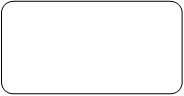         Pieczęć  / nazwa Wykonawcy OŚWIADCZENIE WYKONAWCYskładane na podstawie art. 7 ust. 1 ustawy z dnia 13 kwietnia 2022 r. (Dz. U. 835) o szczególnych rozwiązaniach w zakresie przeciwdziałania wspieraniu agresji na Ukrainę 
oraz służących ochronie bezpieczeństwa narodowegoDOTYCZĄCE PODSTAW WYKLUCZENIA Z POSTĘPOWANIANa potrzeby postępowania o udzielenie zamówienia publicznego pn. Dostawa materiałów eksploatacyjnych do drukarek i urządzeń wielofunkcyjnych dla SP ZOZ w Kędzierzynie-Koźlu – 2 zadania, sygn. 718/AZ/2023, oświadczam, że nie podlegam wykluczeniu z postępowania na podstawie art. 7 ust. 1 art. 7 ust. 1 ustawy z dnia 13 kwietnia 2022 r. (Dz. U. 835) o szczególnych rozwiązaniach w zakresie przeciwdziałania wspieraniu agresji na Ukrainę oraz służących ochronie bezpieczeństwa narodowego.……………………………………………………………………………………        podpis osoby uprawnionej do        reprezentowania Wykonawcy  Termin zaproponowany przez wykonawcę w ofercie (dni kalendarzowe)Punkty przyznane ofercie w kryterium termin częściowej dostawy (Kt)3 dni20 pkt4 dni15 pkt5 dni10 pkt6 dni5 pkt7 dni1 pkt„OFERTA”Na: „Dostawa materiałów eksploatacyjnych do drukarek i urządzeń wielofunkcyjnych dla SP ZOZ w Kędzierzynie-Koźlu – 2 zadania”718/AZ/2023 ………………………………….. zł bruttoTermin dostawy: ………………..(3, 4, 5, 6, 7 dni) ………………………………….. zł bruttoTermin dostawy: ………………..(3, 4, 5, 6, 7 dni)